Директору МОБУ «Бугровской СОШ №2»_______________________________________________________________________от___________________________________________________________________________________________ родителя обучающегося _______ классаЗАЯВЛЕНИЕ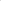 Настоящим уведомляю Вас, что мой ребенок  (ФИО ребенка), обучающийся __________класса, не будет посещать образовательное учреждение в период с_________ по __________ по  семейным обстоятельствам.Я, __________________________________________(ФИО родителя), беру на себя ответственность за освоение образовательной программы, а также за жизнь и здоровье своего ребенка на указанный в заявлении срок.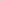 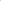 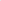 Прошу организовать проведение текущей и/или промежуточной аттестации за четверть/полугодие (нужное подчеркнуть).ПодписьДата